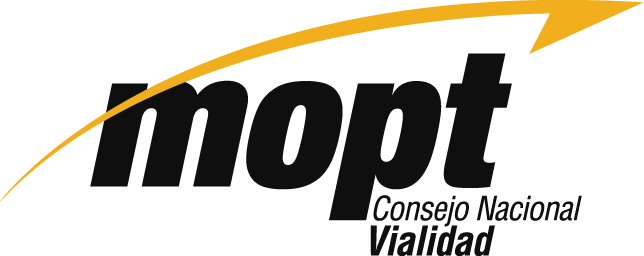 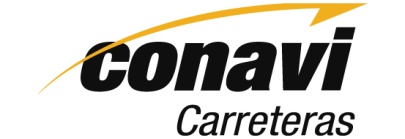 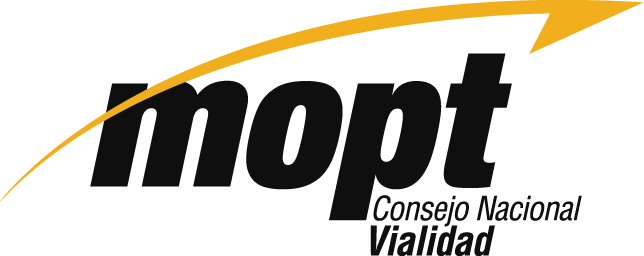 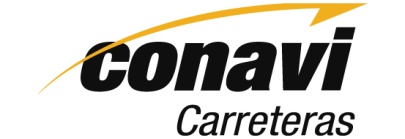 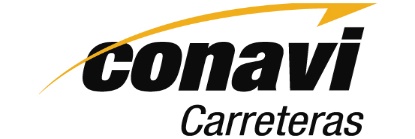 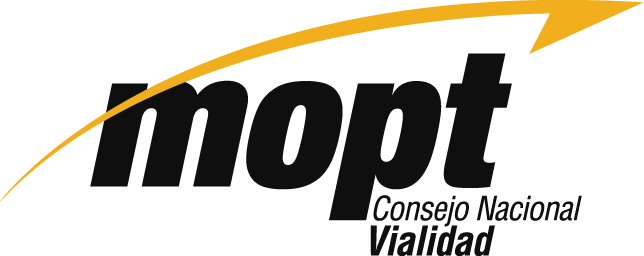 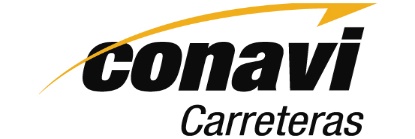 F60.00.1-14-v1F60.00.1-14-v1Dirección de Gestión del Recurso HumanoDirección de Gestión del Recurso HumanoBitácora de TrabajoBitácora de TrabajoDepartamento de Administración de personalDepartamento de Administración de personalBitácora de TrabajoBitácora de Trabajorecursos.humanos@conavi.go.crrecursos.humanos@conavi.go.crNombre y apellidos del funcionario1:Nombre y apellidos del funcionario1:Nombre y apellidos del funcionario1:Nombre y apellidos del funcionario1:Nombre y apellidos del funcionario1:Nombre y apellidos del funcionario1:Nombre y apellidos del funcionario1:Nombre y apellidos del funcionario1:Nombre y apellidos del funcionario1:Nombre y apellidos del funcionario1:Número de cédula del funcionario2:Número de cédula del funcionario2:Número de cédula del funcionario2:Número de cédula del funcionario2:Número de cédula del funcionario2:Dependencia3:Nombre y apellidos del Jefe inmediato4:Nombre y apellidos del Jefe inmediato4:Nombre y apellidos del Jefe inmediato4:Nombre y apellidos del Jefe inmediato4:Nombre y apellidos del Jefe inmediato4:Nombre y apellidos del Jefe inmediato4:Nombre y apellidos del Jefe inmediato4:Nombre y apellidos del Jefe inmediato4:Nombre y apellidos del Jefe inmediato4:Nombre y apellidos del Jefe inmediato4:Número de cédula del jefe inmediato5: Número de cédula del jefe inmediato5: Número de cédula del jefe inmediato5: Número de cédula del jefe inmediato5: Número de cédula del jefe inmediato5: Mes y horario6:Labores realizadas durante la jornada laboral7Labores realizadas durante la jornada laboral7Labores realizadas durante la jornada laboral7Labores realizadas durante la jornada laboral7Labores realizadas durante la jornada laboral7Labores realizadas durante la jornada laboral7Labores realizadas durante la jornada laboral7Labores realizadas durante la jornada laboral7Labores realizadas durante la jornada laboral7Labores realizadas durante la jornada laboral7Labores realizadas durante la jornada laboral7Labores realizadas durante la jornada laboral7Labores realizadas durante la jornada laboral7Labores realizadas durante la jornada laboral7Labores realizadas durante la jornada laboral7Labores realizadas durante la jornada laboral7Fecha(dd/mm/aaaa)Fecha(dd/mm/aaaa)DescripciónDescripciónDescripciónDescripciónDescripciónDescripciónDescripciónDescripciónDescripciónDescripciónDescripciónDescripciónDescripciónDescripciónFirma del funcionario8Firma del funcionario8Firma del funcionario8Firma del funcionario8Firma del funcionario8Firma del funcionario8Firma del funcionario8Firma del funcionario8Firma del funcionario8Firma del funcionario8Firma del funcionario8Firma del funcionario8Firma del funcionario8Firma del jefe inmediato9Firma del jefe inmediato9Firma del jefe inmediato9F60.00.1-14-v1F60.00.1-14-v1F60.00.1-14-v1F60.00.1-14-v1F60.00.1-14-v1F60.00.1-14-v1F60.00.1-14-v1F60.00.1-14-v1F60.00.1-14-v1F60.00.1-14-v1Instructivo de usoInstructivo de usoInstructivo de usoInstructivo de usoInstructivo de usoInstructivo de usoInstructivo de usoInstructivo de usoInstructivo de usoInstructivo de usoBitacora de TrabajoBitacora de TrabajoBitacora de TrabajoBitacora de TrabajoBitacora de TrabajoBitacora de TrabajoBitacora de TrabajoBitacora de TrabajoBitacora de TrabajoBitacora de TrabajoEste formulario tiene como objetivo, informar sobre las labores realizadas durante el mes y en el horario asignado al funcionario.Este formulario tiene como objetivo, informar sobre las labores realizadas durante el mes y en el horario asignado al funcionario.Este formulario tiene como objetivo, informar sobre las labores realizadas durante el mes y en el horario asignado al funcionario.Este formulario tiene como objetivo, informar sobre las labores realizadas durante el mes y en el horario asignado al funcionario.Este formulario tiene como objetivo, informar sobre las labores realizadas durante el mes y en el horario asignado al funcionario.Este formulario tiene como objetivo, informar sobre las labores realizadas durante el mes y en el horario asignado al funcionario.Este formulario tiene como objetivo, informar sobre las labores realizadas durante el mes y en el horario asignado al funcionario.Este formulario tiene como objetivo, informar sobre las labores realizadas durante el mes y en el horario asignado al funcionario.Este formulario tiene como objetivo, informar sobre las labores realizadas durante el mes y en el horario asignado al funcionario.Este formulario tiene como objetivo, informar sobre las labores realizadas durante el mes y en el horario asignado al funcionario.Este formulario tiene como objetivo, informar sobre las labores realizadas durante el mes y en el horario asignado al funcionario.Este formulario tiene como objetivo, informar sobre las labores realizadas durante el mes y en el horario asignado al funcionario.Este formulario tiene como objetivo, informar sobre las labores realizadas durante el mes y en el horario asignado al funcionario.Este formulario tiene como objetivo, informar sobre las labores realizadas durante el mes y en el horario asignado al funcionario.Este formulario tiene como objetivo, informar sobre las labores realizadas durante el mes y en el horario asignado al funcionario.Este formulario tiene como objetivo, informar sobre las labores realizadas durante el mes y en el horario asignado al funcionario.Este formulario tiene como objetivo, informar sobre las labores realizadas durante el mes y en el horario asignado al funcionario.Este formulario tiene como objetivo, informar sobre las labores realizadas durante el mes y en el horario asignado al funcionario.Este formulario tiene como objetivo, informar sobre las labores realizadas durante el mes y en el horario asignado al funcionario.Este formulario tiene como objetivo, informar sobre las labores realizadas durante el mes y en el horario asignado al funcionario.1Nombre y apellidos del funcionario: Es el nombre y los apellidos del funcionario que realiza las labores.Nombre y apellidos del funcionario: Es el nombre y los apellidos del funcionario que realiza las labores.Nombre y apellidos del funcionario: Es el nombre y los apellidos del funcionario que realiza las labores.Nombre y apellidos del funcionario: Es el nombre y los apellidos del funcionario que realiza las labores.Nombre y apellidos del funcionario: Es el nombre y los apellidos del funcionario que realiza las labores.Nombre y apellidos del funcionario: Es el nombre y los apellidos del funcionario que realiza las labores.Nombre y apellidos del funcionario: Es el nombre y los apellidos del funcionario que realiza las labores.Nombre y apellidos del funcionario: Es el nombre y los apellidos del funcionario que realiza las labores.Nombre y apellidos del funcionario: Es el nombre y los apellidos del funcionario que realiza las labores.2Número de cédula del funcionario: Es el número de cédula del funcionario que realiza las labores.Número de cédula del funcionario: Es el número de cédula del funcionario que realiza las labores.Número de cédula del funcionario: Es el número de cédula del funcionario que realiza las labores.Número de cédula del funcionario: Es el número de cédula del funcionario que realiza las labores.Número de cédula del funcionario: Es el número de cédula del funcionario que realiza las labores.Número de cédula del funcionario: Es el número de cédula del funcionario que realiza las labores.Número de cédula del funcionario: Es el número de cédula del funcionario que realiza las labores.Número de cédula del funcionario: Es el número de cédula del funcionario que realiza las labores.Número de cédula del funcionario: Es el número de cédula del funcionario que realiza las labores.3Dependencia:  Nombre de la Unidad, Departamento, Dirección o Gerencia a la que pertenece el funcionario (a).Dependencia:  Nombre de la Unidad, Departamento, Dirección o Gerencia a la que pertenece el funcionario (a).Dependencia:  Nombre de la Unidad, Departamento, Dirección o Gerencia a la que pertenece el funcionario (a).Dependencia:  Nombre de la Unidad, Departamento, Dirección o Gerencia a la que pertenece el funcionario (a).Dependencia:  Nombre de la Unidad, Departamento, Dirección o Gerencia a la que pertenece el funcionario (a).Dependencia:  Nombre de la Unidad, Departamento, Dirección o Gerencia a la que pertenece el funcionario (a).Dependencia:  Nombre de la Unidad, Departamento, Dirección o Gerencia a la que pertenece el funcionario (a).Dependencia:  Nombre de la Unidad, Departamento, Dirección o Gerencia a la que pertenece el funcionario (a).Dependencia:  Nombre de la Unidad, Departamento, Dirección o Gerencia a la que pertenece el funcionario (a).4Nombre y apellidos del jefe inmediato : Es el nombre y los apellidos del jefe inmediato del funcionario que realiza las labores.Nombre y apellidos del jefe inmediato : Es el nombre y los apellidos del jefe inmediato del funcionario que realiza las labores.Nombre y apellidos del jefe inmediato : Es el nombre y los apellidos del jefe inmediato del funcionario que realiza las labores.Nombre y apellidos del jefe inmediato : Es el nombre y los apellidos del jefe inmediato del funcionario que realiza las labores.Nombre y apellidos del jefe inmediato : Es el nombre y los apellidos del jefe inmediato del funcionario que realiza las labores.Nombre y apellidos del jefe inmediato : Es el nombre y los apellidos del jefe inmediato del funcionario que realiza las labores.Nombre y apellidos del jefe inmediato : Es el nombre y los apellidos del jefe inmediato del funcionario que realiza las labores.Nombre y apellidos del jefe inmediato : Es el nombre y los apellidos del jefe inmediato del funcionario que realiza las labores.Nombre y apellidos del jefe inmediato : Es el nombre y los apellidos del jefe inmediato del funcionario que realiza las labores.5Número de cédula del jefe inmediato: Es el número de cédula del jefe inmediato del funcionario que realiza las labores.Número de cédula del jefe inmediato: Es el número de cédula del jefe inmediato del funcionario que realiza las labores.Número de cédula del jefe inmediato: Es el número de cédula del jefe inmediato del funcionario que realiza las labores.Número de cédula del jefe inmediato: Es el número de cédula del jefe inmediato del funcionario que realiza las labores.Número de cédula del jefe inmediato: Es el número de cédula del jefe inmediato del funcionario que realiza las labores.Número de cédula del jefe inmediato: Es el número de cédula del jefe inmediato del funcionario que realiza las labores.Número de cédula del jefe inmediato: Es el número de cédula del jefe inmediato del funcionario que realiza las labores.Número de cédula del jefe inmediato: Es el número de cédula del jefe inmediato del funcionario que realiza las labores.Número de cédula del jefe inmediato: Es el número de cédula del jefe inmediato del funcionario que realiza las labores.6Mes y horario: Es el mes y horario asignados al funcionario que realiza las labores. Mes y horario: Es el mes y horario asignados al funcionario que realiza las labores. Mes y horario: Es el mes y horario asignados al funcionario que realiza las labores. Mes y horario: Es el mes y horario asignados al funcionario que realiza las labores. Mes y horario: Es el mes y horario asignados al funcionario que realiza las labores. Mes y horario: Es el mes y horario asignados al funcionario que realiza las labores. Mes y horario: Es el mes y horario asignados al funcionario que realiza las labores. Mes y horario: Es el mes y horario asignados al funcionario que realiza las labores. Mes y horario: Es el mes y horario asignados al funcionario que realiza las labores. 7Labores realizadas durante la jornada laboral: Son las labores realizadas por el funcionario en el horario asignado.Labores realizadas durante la jornada laboral: Son las labores realizadas por el funcionario en el horario asignado.Labores realizadas durante la jornada laboral: Son las labores realizadas por el funcionario en el horario asignado.Labores realizadas durante la jornada laboral: Son las labores realizadas por el funcionario en el horario asignado.Labores realizadas durante la jornada laboral: Son las labores realizadas por el funcionario en el horario asignado.Labores realizadas durante la jornada laboral: Son las labores realizadas por el funcionario en el horario asignado.Labores realizadas durante la jornada laboral: Son las labores realizadas por el funcionario en el horario asignado.Labores realizadas durante la jornada laboral: Son las labores realizadas por el funcionario en el horario asignado.Labores realizadas durante la jornada laboral: Son las labores realizadas por el funcionario en el horario asignado.8Firma del funcionario: Es la firma del funcionario quien indica que la información contenida en el formulario es verdadera.Firma del funcionario: Es la firma del funcionario quien indica que la información contenida en el formulario es verdadera.Firma del funcionario: Es la firma del funcionario quien indica que la información contenida en el formulario es verdadera.Firma del funcionario: Es la firma del funcionario quien indica que la información contenida en el formulario es verdadera.Firma del funcionario: Es la firma del funcionario quien indica que la información contenida en el formulario es verdadera.Firma del funcionario: Es la firma del funcionario quien indica que la información contenida en el formulario es verdadera.Firma del funcionario: Es la firma del funcionario quien indica que la información contenida en el formulario es verdadera.Firma del funcionario: Es la firma del funcionario quien indica que la información contenida en el formulario es verdadera.Firma del funcionario: Es la firma del funcionario quien indica que la información contenida en el formulario es verdadera.9Firma del Jefe inmediato: Es la firma del jefe inmediato del funcionario, quien avala la información contenida en el formulario.Firma del Jefe inmediato: Es la firma del jefe inmediato del funcionario, quien avala la información contenida en el formulario.Firma del Jefe inmediato: Es la firma del jefe inmediato del funcionario, quien avala la información contenida en el formulario.Firma del Jefe inmediato: Es la firma del jefe inmediato del funcionario, quien avala la información contenida en el formulario.Firma del Jefe inmediato: Es la firma del jefe inmediato del funcionario, quien avala la información contenida en el formulario.Firma del Jefe inmediato: Es la firma del jefe inmediato del funcionario, quien avala la información contenida en el formulario.Firma del Jefe inmediato: Es la firma del jefe inmediato del funcionario, quien avala la información contenida en el formulario.Firma del Jefe inmediato: Es la firma del jefe inmediato del funcionario, quien avala la información contenida en el formulario.Firma del Jefe inmediato: Es la firma del jefe inmediato del funcionario, quien avala la información contenida en el formulario.